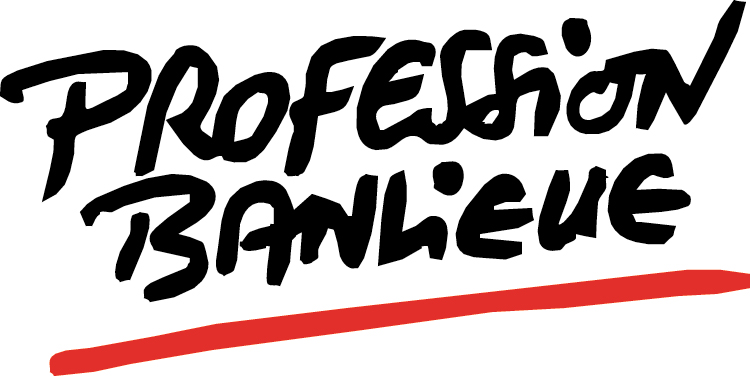 Les « Après-midi » de Profession BanlieueMardi 18 octobre de 14 h 00 à 17 h 00 à Profession Banlieue
Les discriminations en France et en Seine-Saint-DenisÉclairages à partir de l’enquête Trajectoires et OriginesLa question des discriminations figure dans l’agenda politique depuis la fin des années 1990.Les médias relaient sans discontinuer des témoignages, études et prises de positions qui montrent sans équivoque que les discriminations sont une réalité durablement installée dans la société française. La lutte contre les discriminations est unaxe transversal des contrats de ville 2015-2020 et les collectivités doivent élaborer des plans d’actions territoriaux dans une approche intégrée. Si la loi retient 21 motifs de discrimination (le dernier critère de « particulière vulnérabilité résultant de la situation économique » ayant été défini par la loi du 24 juin 2016), celles-ci tendent à frapper tout particulièrement les personnes d’origine immigrée, principalement non européenne, le plus souvent qualifiées de minorités visibles. Un ensemble très complet d’outilsdécrit aujourd’hui l’incidence des discriminations,par exemple letesting et lesmesures fondées sur les différencesd’accès à l’emploi ou les écarts de salaire. Ces outilspeuvent utilement être complétés par des informations plus directes sur l’expérience des discriminations déclarées par les personnes elles-mêmes ou par des diagnostics territorialisés. Ce sont ces informations qui ont été collectées dans l’enquête Trajectoires et Origines réalisée par l’Ined et l’Insee en 2008-2009 auprès de 21 000 personnes d’origines variées (immigrées, descendants d’immigrés et population majoritaire). De manière complémentaire, une enquête en cours réalisée en Île-de-France pour l’Observatoire régional des discriminations apporte des résultats éclairants sur les conséquences des expériences vécues de discrimination. Cet Après-midi sera l’occasion d’échanger sur les concepts liés aux discriminations, les mesures d’incidence dans différents domaines de la vie sociale et les conséquences des discriminations aussi bien sur le fonctionnement de la société française et sa cohésion que sur les parcours des victimes. Un focus sur la situation en Seine-Saint-Denis, ainsi que sur les anciennes zones urbaines sensibles permettra d’identifier les spécificités des expériences dans les zones de forte concentration de populationspotentiellement discriminables. Enfin, ces résultats seront rapportés aux dispositifs d’intervention publique contre les discriminations, notamment les plans territoriaux de prévention et de lutte contre les discriminations,au sujetdesquels l’expertise des participant-e-s sera convoquée. Patrick Simon, directeur de recherche, InedInscription à « l’Après-midi » de Profession Banlieue à retourner avant le 11 octobre 2016Nom / Prénom      Fonction     Organisme     Adresse     Code / ville     Tél.     						E-mail      